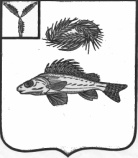 СОВЕТ
МИУССКОГО МУНИЦИПАЛЬНОГО ОБРАЗОВАНИЯЕРШОВСКОГО МУНИЦИПАЛЬНОГО РАЙОНАСАРАТОВСКОЙ ОБЛАСТИРЕШЕНИЕ20.07.2018 года                      № 107-196Об оказании содействияорганам государственной властиСаратовской области в информированиинаселения о мерах пожарной безопасности	На основании Федерального закона «О пожарной безопасности», в соответствии с Постановлением Правительства Саратовской области «Об утверждении Положения о порядке организации обучения населения мерам пожарной безопасности и информирования населения о мерах пожарной безопасности», в соответствии с Положением об обеспечении первичных мер пожарной безопасности в границах Миусского муниципального образования, в целях оказания содействия органам государственной власти Саратовской области в информировании населения о мерах пожарной безопасности, Совет Миусского муниципального образованияСОВЕТ РЕШИЛ:В целях доведения до населения информации о действиях по обеспечению пожарной безопасности, в том числе по выполнению требований пожарной безопасности, Администрация оказывает содействия органам государственной власти Саратовской области в информировании населения о мерах пожарной безопасности.Информирование населения о мерах пожарной безопасности может осуществляться путем проведения противопожарной пропаганды.Основной формой оказания содействия органам государственной власти Саратовской области в информировании населения о мерах пожарной безопасности считать проведение собраний населения с целью рассмотрения вопросов пожарной безопасности.Утвердить График проведения собраний населения на территории муниципального образования (приложение 1).Утвердить типовую форму протокола собрания с населением (приложение №2).Контроль за выполнением данного решения возложить на главу администрации Миусского муниципального образования Лосеву Т.Ю.Настоящее решение вступает в силу после официального опубликования (обнародования).Глава Миусского МОЕршовского МР                	 	                                           Т.Ю. Лосева                                                                            Приложение №1к Решению Совета Миусского муниципального образования Ершовского района Саратовской области от  «16» июля 2018г.  № 107-195График проведения собраний населенияна территории Миусского муниципального образованияПриложение №2к Решению Совета Миусского муниципального образования Миусского муниципального района Саратовской областиот  «16» июля  2018г.  № 107-195ПРОТОКОЛсобрания населения по вопросам обеспечения пожарной безопасности_________________________________(наименование населенного пункта)«__» __________ 20__г.						________________(место проведения)Собрание проводил: _________________________________________________________(должность, Ф.И.О. лица, проводившего собрание)На собрании присутствовали __________________________________________________(перечень должностных лиц администрации, приглашенных специалистов, сотрудников ГПН, ОВД)_____________________________________________________________________________________________________________________________________________________________________________________________________________________________________Общее количество населения, присутствовавшего на собрании: ____ человек.Наименование улиц населенного пункта, жители которых присутствовали на собрании _______________________________________________________________________________Перечень рассматриваемых вопросов: 1._________________________________________2. ___________________________________________________________________________3. ___________________________________________________________________________По первому вопросу выступил ________________________________________________(должность, Ф.И.О. выступающего лица)Краткие тезисы выступления: _____________________________________________________________________________________________________________________________________________________________________________________________________________Жалобы, предложения, поступившие от населения ___________________________________________________________________________________________________________________________________________________________________________________________По результатам рассмотрения РЕШИЛИ: ______________________________________________________________________________________________________________________По второму вопросу выступил ________________________________________________(должность, Ф.И.О. выступающего лица)Краткие тезисы выступления: _____________________________________________________________________________________________________________________________________________________________________________________________________________Жалобы, предложения, поступившие от населения ___________________________________________________________________________________________________________________________________________________________________________________________По результатам рассмотрения РЕШИЛИ: ______________________________________________________________________________________________________________________По третьему вопросу выступил ________________________________________________(должность, Ф.И.О. выступающего лица)Краткие тезисы выступления: _____________________________________________________________________________________________________________________________________________________________________________________________________________Жалобы, предложения, поступившие от населения ___________________________________________________________________________________________________________________________________________________________________________________________По результатам рассмотрения РЕШИЛИ: ______________________________________________________________________________________________________________________Подписи должностных лиц, ответственных за проведение собрания (включая приглашенных специалистов) ____________________/должность, Ф.И.О.____/_______________________________________________________/ должность, Ф.И.О.____/_______________________________________________________/ должность, Ф.И.О.____/_______________________________________________________/ должность, Ф.И.О.____/_______Подписи представителей от населения (от улиц) ______________/Адрес, Ф.И.О._____/__________________________________________________________/Адрес, Ф.И.О._____/___________________________________________________________/Адрес, Ф.И.О._____/___________________________________________________________/Адрес, Ф.И.О._____/_№ п/пНаименование населенного пунктаНаименование улиц, принимающих участие в собранииДата проведенияРассматриваемые вопросыОтветственный за проведение от Администрациис. МиуссСоветская, Комсомольская20 январяОбеспечение пожарной безопасности населенного пунктаЛосева Т.Ю. с. МиуссМолодежная, Рабочая01 февраляОбеспечение противопожарного водоснабжения с. МиуссЛосева Т.Ю. с. ЧугункаСадовая, Советская01 мартаОчистка придомовых территорий от сгораемого мусораЛосева Т.Ю. с. Чкалово60 лет СССР, Южная  01 апреляОчистка придомовых территорий от сгораемого мусораЛосева Т.Ю. с. МиуссСоветская, Комсомольская15 маяОчистка придомовых территорий от сгораемого мусораЛосева Т.Ю. с. КовелинкаМира, Энтузиастов01 июняОбеспечение пожарной безопасности населенного пунктаЛосева Т.Ю. с. МиуссСоветская, Комсомольская02июляОбеспечение пожарной безопасности при уборке и хранении грубых кормовЛосева Т.Ю.с. ЧугункаСадовая, Южная15 августаОбеспечение пожарной безопасности при уборке и хранении грубых кормовЛосева Т.Ю.с. ЧкаловоКурская,60 лет СССР20 сентябряСоблюдение требований пожарной при эксплуатации печного отопленияЛосева Т.Ю.. с. НестеровоНовая25 сентябряСоблюдение требований пожарной при эксплуатации печного отопленияЛосева Т.Ю.с. МиуссСоветская30 сентябряСоблюдение требований пожарной при эксплуатации печного отопленияЛосева Т.Ю.с. НестеровоНовая15 декабряСоблюдение требований пожарной безопасности в период Новогодних и Рождественских праздников, ограничение использования пиротехнических изделийс. МиуссСоветская  20 декабряСоблюдение требований пожарной безопасности в период Новогодних и Рождественских праздников, ограничение использования пиротехнических изделийЛосева Т.Ю. с. Чкалово60 лет СССР25 декабряСоблюдение требований пожарной безопасности в период Новогодних и Рождественских праздников, ограничение использования пиротехнических изделийЛосева Т.Ю. с. ЧугункаСоветская  27 декабряСоблюдение требований пожарной безопасности в период Новогодних и Рождественских праздников, ограничение использования пиротехнических изделийЛосева Т.Ю. 